Приложение к ППССЗ по специальности 54.02.05 Живопись (по видам), 54.02.01 Дизайн (по отраслям) в культуре и искусстве 54.02.07 Скульптура Министерство культуры Ростовской областиГБПОУ РО «Ростовское художественное училище имени М.Б. Грекова»рабочая ПРОГРАММа учебной дисциплины «ОД.01.10 Астрономияпрограммы подготовки специалистов среднего звена		по специальности    54.02.05 Живопись (по видам), 54.02.01 Дизайн (по отраслям) в культуре и искусстве, 54.02.07 СкульптураРостов-на-Дону2020СОДЕРЖАНИЕ1. паспорт рабочей ПРОГРАММЫ УЧЕБНОЙ ДИСЦИПЛИНЫ«АСТРОНОМИЯ»1.1. Область применения рабочей программыРабочая программа учебной дисциплины является частью программы подготовки специалистов среднего звена в соответствии с ФГОС СПО по специальности: 54.02.05 Живопись (по видам:), 54.02.01 Дизайн (по отраслям) в культуре и искусстве, 54.02.07 Скульптура. 1.2. Место дисциплины в структуре программы подготовки специалистов среднего звена: Дисциплина «ОД 01.10 Астрономия» относится к Циклу ОД 00 общеобразовательных учебных дисциплин обязательной части ППССЗ.       Художник-живописец, дизайнер, художник-скульптор, преподаватель, должны обладать общими компетенциями, включающими в себя способность:ОК 1. Понимать сущность и социальную значимость своей будущей профессии, проявлять к ней устойчивый интерес.ОК 3. Решать проблемы, оценивать риски и принимать решения в нестандартных ситуациях.ОК 4. Осуществлять поиск, анализ и оценку информации, необходимой для постановки и решения профессиональных задач, профессионального и личностного развития.ОК 6. Работать в коллективе, обеспечивать его сплочение, эффективно общаться с коллегами, руководством.ОК 8. Самостоятельно определять задачи профессионального и личностного развития, заниматься самообразованием, осознанно планировать повышение квалификации.1.3. Цели и задачи дисциплины – требования к результатам освоения дисциплины: В результате освоения учебной дисциплины обучающийся должен уметь- использовать достижения современной науки и технологий для повышения собственного интеллектуального развития в выбранной профессиональной деятельности;- самостоятельно добывать новые для себя знания, используя для этого доступные источники информации;- выстраивать конструктивные взаимоотношения в команде по решению общих задач;- управлять своей познавательной деятельностью, проводить самооценку уровня собственного интеллектуального развития;- использовать различные источники для получения физической информации, оценивать ее достоверность;- генерировать идеи и определять средства, необходимые для их реализации;- анализировать и представлять информацию в различных видах;В результате освоения учебной дисциплины обучающийся должен знать:	- находить проблему исследования, ставить вопросы, вы-двигать гипотезу, предлагать альтернативные способы решения проблемы и выбирать из них наиболее эффективный, классифицировать объекты исследования, структурировать изучаемый материал, аргументировать свою позицию, формулировать выводы и заключения;- анализировать наблюдаемые явления и объяснять причины их возникновения;- на практике пользоваться основными логическими приемами, методами наблюдения, моделирования, мысленного эксперимента, прогнозирования;- выполнять познавательные и практические задания, в том числе проектные;- извлекать информацию из различных источников (включая средства массовой информации и интернет-ресурсы) и критически ее оценивать;- готовить сообщения и презентации с использованием материалов, полученных из Интернета и других источников.       1.4. Количество часов на освоение программы дисциплины:максимальной учебной нагрузки обучающегося 56 часа, в том числе:обязательной аудиторной учебной нагрузки обучающегося 40 часов;внеаудиторная самостоятельная работа 16 часов.2. СТРУКТУРА И СОДЕРЖАНИЕ ПРЕДМЕТААСТРОНОМИЯ.          2.1. Объем учебной дисциплины и виды учебной работы2.2. Тематический план и содержание предмета      АСТРОНОМИЯ3. условия реализации программы дисциплины Астрономия3.1. Требования к минимальному материально-техническому обеспечениюРеализация рабочей программы   предмета Астрономия   осуществляется в   кабинете «Физики».Оборудование учебного кабинета:- посадочные места по количеству обучающихся;- рабочее место преподавателя;- комплект учебно-наглядных пособий - меловая доска;- интерактивная доска;Технические средства обучения:- компьютер с лицензионным программным обеспечением и мультимедиапроектор;3.2Информационное обеспечение обучения Основные источники: Астрономия 11 класс,  Б.А Воронцов-Вельяминов, Е.К Страут 2017г.Дополнительные источники:4. Характеристика основных видов учебной деятельности обучающихся.Контроль и  оценка результатов освоения предмета астрономия\Основная литература:Воронцов-Вельяминов Б.А., Страут Е.К. Астрономия. Учебник  11 класс. Базовый уровень. М., «Дрофа», 2018Воронцов-Вельяминов Б.А., Страут Е.К. Астрономия. Учебник  11 класс. Базовый уровень. М., «Дрофа», 2019Воронцов-Вельяминов Б.А., Страут Е.К. Астрономия. Учебник  11 класс. Базовый уровень.- 7-е изд., пересмотр.- М., «Дрофа», 2019ОдобренаПредметно-цикловой комиссией преподавателейобщеобразовательных, гуманитарных и социально-экономических дисциплин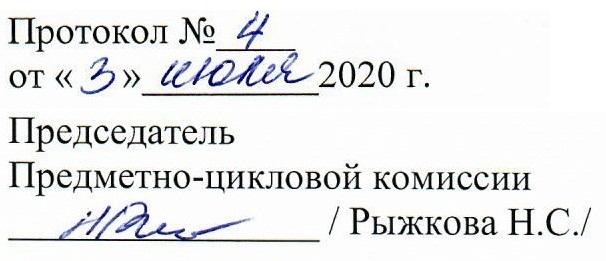 ОдобренаПредметно-цикловой комиссией преподавателейобщеобразовательных, гуманитарных и социально-экономических дисциплинРазработана на основе Федеральногогосударственного образовательного стандарта  среднего профессионального образования  по специальности  54.02.05 Живопись (по видам)54.02.01 Дизайн (по отраслям) в культуре и искусстве54.02.07 СкульптураСоставитель:Лелик Ольга Николаевна, преподаватель астрономии  РХУ имени М.Б. ГрековаЛелик Ольга Николаевна, преподаватель астрономии  РХУ имени М.Б. ГрековаРецензенты:Николаенко Татьяна Николаевна, заместитель директора, преподаватель высшей категории ГБОУ НПО РО ПУ № 20Николаенко Татьяна Николаевна, заместитель директора, преподаватель высшей категории ГБОУ НПО РО ПУ № 20Рыжков Константин Владимирович  преподаватель РХУ Имени М.Б. Грекова Рыжков Константин Владимирович  преподаватель РХУ Имени М.Б. Грекова .ПАСПОРТ РАБОЧЕЙ ПРОГРАММЫ предмета Астрономия5СТРУКТУРА и содержание предмета Астрономия6условия реализации рабочей программы предмета 11Контроль и оценка результатов Освоения предмета12Вид учебной работыОбъем часовМаксимальная учебная нагрузка (всего)56Обязательная аудиторная учебная нагрузка (всего) 40в том числе:     практические занятия14     контрольные работы2Внеаудиторная самостоятельная работав том числе:подготовка  презентаций  по предложенным темам;  -   решение расчетных задач;  -  подготовка сообщений по предложенным темам;  - наблюдение звездного неба с описанием  - работа с атласами звездного неба 16Промежуточная  аттестация в форме дифференцированного  зачета                                                                           Промежуточная  аттестация в форме дифференцированного  зачета                                                                           Наименование разделов и темСодержание учебного материала, лабораторные и практические работы, самостоятельная работа обучающихсяСодержание учебного материала, лабораторные и практические работы, самостоятельная работа обучающихсяСодержание учебного материала, лабораторные и практические работы, самостоятельная работа обучающихсяСодержание учебного материала, лабораторные и практические работы, самостоятельная работа обучающихсяСодержание учебного материала, лабораторные и практические работы, самостоятельная работа обучающихсяОбъем часовУровень освоения12222234Тема 1.Астрономия, ее значение и связь с другими науками.Содержание учебного материалаСодержание учебного материалаСодержание учебного материалаСодержание учебного материалаСодержание учебного материала22Тема 1.Астрономия, ее значение и связь с другими науками.11Астрономия, ее связь с другими науками. Структура и масштабы Вселенной. Астрономия, ее связь с другими науками. Структура и масштабы Вселенной. Астрономия, ее связь с другими науками. Структура и масштабы Вселенной. 12Тема 1.Астрономия, ее значение и связь с другими науками.22Особенности астрономических методов исследования. Телескопы и радиотелескопы.Особенности астрономических методов исследования. Телескопы и радиотелескопы.Особенности астрономических методов исследования. Телескопы и радиотелескопы.12Тема 2.Практические основы астрономии.Содержание учебного материалаСодержание учебного материалаСодержание учебного материалаСодержание учебного материалаСодержание учебного материала42Тема 2.Практические основы астрономии.11Звезды и созвездия. Звездные карты, глобусы и атласы. Звезды и созвездия. Звездные карты, глобусы и атласы. Звезды и созвездия. Звездные карты, глобусы и атласы. 12Тема 2.Практические основы астрономии.22Видимое движение звезд на различных географических широтах. кульминация светил. видимое годичное движение Солнца. Эклиптика. Видимое движение звезд на различных географических широтах. кульминация светил. видимое годичное движение Солнца. Эклиптика. Видимое движение звезд на различных географических широтах. кульминация светил. видимое годичное движение Солнца. Эклиптика. 12Тема 2.Практические основы астрономии.Тема 2.Практические основы астрономии.Практические занятия Практические занятия Практические занятия Практические занятия Практические занятия 2Тема 2.Практические основы астрономии.Практическое занятие   №1Определение объектов с использованием звездной карты. Движение и фазы Луны. Затмения Солнца и Луны. Время и календарь.Практическое занятие   №1Определение объектов с использованием звездной карты. Движение и фазы Луны. Затмения Солнца и Луны. Время и календарь.Практическое занятие   №1Определение объектов с использованием звездной карты. Движение и фазы Луны. Затмения Солнца и Луны. Время и календарь.Практическое занятие   №1Определение объектов с использованием звездной карты. Движение и фазы Луны. Затмения Солнца и Луны. Время и календарь.Практическое занятие   №1Определение объектов с использованием звездной карты. Движение и фазы Луны. Затмения Солнца и Луны. Время и календарь.23Тема 2.Практические основы астрономии.Внеаудиторная самостоятельная работа №1Основные созвездия и наиболее яркие звезды осеннего, зимнего и весеннего неба. Изменение их положения с течением времени. Движение Луны и смена ее фаз. (Наблюдение невооруженным глазом). Составить описание.Внеаудиторная самостоятельная работа №1Основные созвездия и наиболее яркие звезды осеннего, зимнего и весеннего неба. Изменение их положения с течением времени. Движение Луны и смена ее фаз. (Наблюдение невооруженным глазом). Составить описание.Внеаудиторная самостоятельная работа №1Основные созвездия и наиболее яркие звезды осеннего, зимнего и весеннего неба. Изменение их положения с течением времени. Движение Луны и смена ее фаз. (Наблюдение невооруженным глазом). Составить описание.Внеаудиторная самостоятельная работа №1Основные созвездия и наиболее яркие звезды осеннего, зимнего и весеннего неба. Изменение их положения с течением времени. Движение Луны и смена ее фаз. (Наблюдение невооруженным глазом). Составить описание.Внеаудиторная самостоятельная работа №1Основные созвездия и наиболее яркие звезды осеннего, зимнего и весеннего неба. Изменение их положения с течением времени. Движение Луны и смена ее фаз. (Наблюдение невооруженным глазом). Составить описание.3Тема 3Строение Солнечной системы.Содержание учебного материалаСодержание учебного материалаСодержание учебного материалаСодержание учебного материалаСодержание учебного материала72Тема 3Строение Солнечной системы.11Развитие представлений о строении мира. Геоцентрическая система мира. Становление гелиоцентрической системы мира.Развитие представлений о строении мира. Геоцентрическая система мира. Становление гелиоцентрической системы мира.Развитие представлений о строении мира. Геоцентрическая система мира. Становление гелиоцентрической системы мира.1Тема 3Строение Солнечной системы.2 2 Конфигурации планет и условия их видимости. Синодический и сидерический (звездный) период обращения планет.Конфигурации планет и условия их видимости. Синодический и сидерический (звездный) период обращения планет.Конфигурации планет и условия их видимости. Синодический и сидерический (звездный) период обращения планет.1Тема 3Строение Солнечной системы.Практические занятия.Практические занятия.Практические занятия.Практические занятия.Практические занятия.     43Тема 3Строение Солнечной системы.Практическое занятие №2.
Определение расстояний и размеров тел в Солнечной системе. Горизонтальный параллакс. Законы Кеплера.Практическое занятие №2.
Определение расстояний и размеров тел в Солнечной системе. Горизонтальный параллакс. Законы Кеплера.Практическое занятие №2.
Определение расстояний и размеров тел в Солнечной системе. Горизонтальный параллакс. Законы Кеплера.Практическое занятие №2.
Определение расстояний и размеров тел в Солнечной системе. Горизонтальный параллакс. Законы Кеплера.Практическое занятие №2.
Определение расстояний и размеров тел в Солнечной системе. Горизонтальный параллакс. Законы Кеплера.2Тема 3Строение Солнечной системы.Практическое занятие№3.
Практическая работа с планом Солнечной системы. Движение небесных тел под действием сил тяготения. Практическое занятие№3.
Практическая работа с планом Солнечной системы. Движение небесных тел под действием сил тяготения. Практическое занятие№3.
Практическая работа с планом Солнечной системы. Движение небесных тел под действием сил тяготения. Практическое занятие№3.
Практическая работа с планом Солнечной системы. Движение небесных тел под действием сил тяготения. Практическое занятие№3.
Практическая работа с планом Солнечной системы. Движение небесных тел под действием сил тяготения. 1Тема 3Строение Солнечной системы.Практическое занятие №4.Определение массы небесных тел. Движение искусственных спутников Земли и космических аппаратов в Солнечной системе.Практическое занятие №4.Определение массы небесных тел. Движение искусственных спутников Земли и космических аппаратов в Солнечной системе.Практическое занятие №4.Определение массы небесных тел. Движение искусственных спутников Земли и космических аппаратов в Солнечной системе.Практическое занятие №4.Определение массы небесных тел. Движение искусственных спутников Земли и космических аппаратов в Солнечной системе.Практическое занятие №4.Определение массы небесных тел. Движение искусственных спутников Земли и космических аппаратов в Солнечной системе.1Тема 3Строение Солнечной системы.Контрольные работыКонтрольные работыКонтрольные работыКонтрольные работыКонтрольные работы1Тема 3Строение Солнечной системы.Контрольная работа № 1 «Строение Солнечной системы».Контрольная работа № 1 «Строение Солнечной системы».Контрольная работа № 1 «Строение Солнечной системы».Контрольная работа № 1 «Строение Солнечной системы».Контрольная работа № 1 «Строение Солнечной системы».13Внеаудиторная самостоятельная работа №2Сообщение: Развитие представления о строении мира.Презентация: Жизнь замечательных людей «Д. Бруно»Внеаудиторная самостоятельная работа №2Сообщение: Развитие представления о строении мира.Презентация: Жизнь замечательных людей «Д. Бруно»Внеаудиторная самостоятельная работа №2Сообщение: Развитие представления о строении мира.Презентация: Жизнь замечательных людей «Д. Бруно»Внеаудиторная самостоятельная работа №2Сообщение: Развитие представления о строении мира.Презентация: Жизнь замечательных людей «Д. Бруно»Внеаудиторная самостоятельная работа №2Сообщение: Развитие представления о строении мира.Презентация: Жизнь замечательных людей «Д. Бруно»3Тема 4Природа тел Солнечной системы.Содержание учебного материалаСодержание учебного материалаСодержание учебного материалаСодержание учебного материалаСодержание учебного материала62Тема 4Природа тел Солнечной системы.111Солнечная система как комплекс тел, имеющих общее происхождение. Солнечная система как комплекс тел, имеющих общее происхождение. 1Тема 4Природа тел Солнечной системы.222Земля и Луна – двойная планета. Исследования Луны космическими аппаратами. Пилотируемые полеты на Луну.Земля и Луна – двойная планета. Исследования Луны космическими аппаратами. Пилотируемые полеты на Луну.1Тема 4Природа тел Солнечной системы.333Планеты земной группы. Природа Меркурия, Венеры и Марса.Планеты земной группы. Природа Меркурия, Венеры и Марса.1Тема 4Природа тел Солнечной системы.444Планеты – гиганты, их спутники и кольца.Планеты – гиганты, их спутники и кольца.1Тема 4Природа тел Солнечной системы.Практические занятия.Практические занятия.Практические занятия.Практические занятия.Практические занятия.23Тема 4Природа тел Солнечной системы.Практическое занятие №5Две группы планет Солнечной системы. Малые тела Солнечной системы: астероиды, планеты-карлики, кометы метеороиды, метеоры, болиды и метеориты.Практическое занятие №5Две группы планет Солнечной системы. Малые тела Солнечной системы: астероиды, планеты-карлики, кометы метеороиды, метеоры, болиды и метеориты.Практическое занятие №5Две группы планет Солнечной системы. Малые тела Солнечной системы: астероиды, планеты-карлики, кометы метеороиды, метеоры, болиды и метеориты.Практическое занятие №5Две группы планет Солнечной системы. Малые тела Солнечной системы: астероиды, планеты-карлики, кометы метеороиды, метеоры, болиды и метеориты.Практическое занятие №5Две группы планет Солнечной системы. Малые тела Солнечной системы: астероиды, планеты-карлики, кометы метеороиды, метеоры, болиды и метеориты.2Тема 4Природа тел Солнечной системы.Внеаудиторная самостоятельная работа №3Решение практических задач: «Определение высоты гор на Луне по способу Галилея».Внеаудиторная самостоятельная работа №3Решение практических задач: «Определение высоты гор на Луне по способу Галилея».Внеаудиторная самостоятельная работа №3Решение практических задач: «Определение высоты гор на Луне по способу Галилея».Внеаудиторная самостоятельная работа №3Решение практических задач: «Определение высоты гор на Луне по способу Галилея».Внеаудиторная самостоятельная работа №3Решение практических задач: «Определение высоты гор на Луне по способу Галилея».3Тема 5Солнце и звезды.Содержание учебного материалаСодержание учебного материалаСодержание учебного материалаСодержание учебного материалаСодержание учебного материала62Тема 5Солнце и звезды.1Излучение и температура Солнца. Состав и строение Солнца. Источник его энергии. Атмосфера Солнца. Солнечная активность и ее влияние на Землю.Излучение и температура Солнца. Состав и строение Солнца. Источник его энергии. Атмосфера Солнца. Солнечная активность и ее влияние на Землю.Излучение и температура Солнца. Состав и строение Солнца. Источник его энергии. Атмосфера Солнца. Солнечная активность и ее влияние на Землю.Излучение и температура Солнца. Состав и строение Солнца. Источник его энергии. Атмосфера Солнца. Солнечная активность и ее влияние на Землю.1Тема 5Солнце и звезды.2Звезды — далекие солнца. Годичный параллакс и расстояния до звезд. Светимость, спектр, цвет и температура различных классов звезд. Диаграмма «спектр — светимость».Звезды — далекие солнца. Годичный параллакс и расстояния до звезд. Светимость, спектр, цвет и температура различных классов звезд. Диаграмма «спектр — светимость».Звезды — далекие солнца. Годичный параллакс и расстояния до звезд. Светимость, спектр, цвет и температура различных классов звезд. Диаграмма «спектр — светимость».Звезды — далекие солнца. Годичный параллакс и расстояния до звезд. Светимость, спектр, цвет и температура различных классов звезд. Диаграмма «спектр — светимость».1Тема 5Солнце и звезды.3Переменные и нестационарные звезды. Цефеиды — маяки Вселенной. Эволюция звезд различной массы.Переменные и нестационарные звезды. Цефеиды — маяки Вселенной. Эволюция звезд различной массы.Переменные и нестационарные звезды. Цефеиды — маяки Вселенной. Эволюция звезд различной массы.Переменные и нестационарные звезды. Цефеиды — маяки Вселенной. Эволюция звезд различной массы.1Тема 5Солнце и звезды.Практические занятия.Практические занятия.Практические занятия.Практические занятия.Практические занятия.3Тема 5Солнце и звезды.Практическое занятие №6.Солнце и Солнечная система.Практическое занятие №6.Солнце и Солнечная система.Практическое занятие №6.Солнце и Солнечная система.Практическое занятие №6.Солнце и Солнечная система.Практическое занятие №6.Солнце и Солнечная система.13Тема 5Солнце и звезды.Практическое занятие №7Определение расстояния до удаленных объектов на основе измерения параллакса, Массы и размеры звезд. Модели звезд.Практическое занятие №7Определение расстояния до удаленных объектов на основе измерения параллакса, Массы и размеры звезд. Модели звезд.Практическое занятие №7Определение расстояния до удаленных объектов на основе измерения параллакса, Массы и размеры звезд. Модели звезд.Практическое занятие №7Определение расстояния до удаленных объектов на основе измерения параллакса, Массы и размеры звезд. Модели звезд.Практическое занятие №7Определение расстояния до удаленных объектов на основе измерения параллакса, Массы и размеры звезд. Модели звезд.23Тема 5Солнце и звезды.Внеаудиторная самостоятельная работа №4Презентация : Белые ночи и черные  дни;Смена света и тьмы.Внеаудиторная самостоятельная работа №4Презентация : Белые ночи и черные  дни;Смена света и тьмы.Внеаудиторная самостоятельная работа №4Презентация : Белые ночи и черные  дни;Смена света и тьмы.Внеаудиторная самостоятельная работа №4Презентация : Белые ночи и черные  дни;Смена света и тьмы.Внеаудиторная самостоятельная работа №4Презентация : Белые ночи и черные  дни;Смена света и тьмы.3Тема 6Строение и эволюция Вселенной.Содержание учебного материалаСодержание учебного материалаСодержание учебного материалаСодержание учебного материалаСодержание учебного материала52Тема 6Строение и эволюция Вселенной.1Наша Галактика. Ее размеры и структура. Два типа населения Галактики. Межзвездная среда: газ и пыль.Спиральные рукава. Ядро Галактики. Области звездообразования. Вращение Галактики. Проблема «скрытой» массы. Разнообразие мира галактик.Наша Галактика. Ее размеры и структура. Два типа населения Галактики. Межзвездная среда: газ и пыль.Спиральные рукава. Ядро Галактики. Области звездообразования. Вращение Галактики. Проблема «скрытой» массы. Разнообразие мира галактик.Наша Галактика. Ее размеры и структура. Два типа населения Галактики. Межзвездная среда: газ и пыль.Спиральные рукава. Ядро Галактики. Области звездообразования. Вращение Галактики. Проблема «скрытой» массы. Разнообразие мира галактик.Наша Галактика. Ее размеры и структура. Два типа населения Галактики. Межзвездная среда: газ и пыль.Спиральные рукава. Ядро Галактики. Области звездообразования. Вращение Галактики. Проблема «скрытой» массы. Разнообразие мира галактик.1Тема 6Строение и эволюция Вселенной.2Квазары. Скопления и сверхскопления галактик. Основы современной космологии. «Красное смещение» и закон Хаббла.Квазары. Скопления и сверхскопления галактик. Основы современной космологии. «Красное смещение» и закон Хаббла.Квазары. Скопления и сверхскопления галактик. Основы современной космологии. «Красное смещение» и закон Хаббла.Квазары. Скопления и сверхскопления галактик. Основы современной космологии. «Красное смещение» и закон Хаббла.1Тема 6Строение и эволюция Вселенной.3Нестационарная Вселенная А.  А.  Фридмана. Большой взрыв. Реликтовое излучение. Нестационарная Вселенная А.  А.  Фридмана. Большой взрыв. Реликтовое излучение. Нестационарная Вселенная А.  А.  Фридмана. Большой взрыв. Реликтовое излучение. Нестационарная Вселенная А.  А.  Фридмана. Большой взрыв. Реликтовое излучение. 1Тема 6Строение и эволюция Вселенной.4Ускорение расширения Вселенной. «Темная энергия» и антитяготение.Ускорение расширения Вселенной. «Темная энергия» и антитяготение.Ускорение расширения Вселенной. «Темная энергия» и антитяготение.Ускорение расширения Вселенной. «Темная энергия» и антитяготение.1Тема 6Строение и эволюция Вселенной.Практические занятия.Практические занятия.Практические занятия.Практические занятия.Практические занятия.1Тема 6Строение и эволюция Вселенной.Практическое занятие № 8Исследование ячеек Бенара.Практическое занятие № 8Исследование ячеек Бенара.Практическое занятие № 8Исследование ячеек Бенара.Практическое занятие № 8Исследование ячеек Бенара.Практическое занятие № 8Исследование ячеек Бенара.13Тема 6Строение и эволюция Вселенной.Внеаудиторная самостоятельная работа №5Презентации : размеры Лунного мира;Лунные пейзажи.Внеаудиторная самостоятельная работа №5Презентации : размеры Лунного мира;Лунные пейзажи.Внеаудиторная самостоятельная работа №5Презентации : размеры Лунного мира;Лунные пейзажи.Внеаудиторная самостоятельная работа №5Презентации : размеры Лунного мира;Лунные пейзажи.Внеаудиторная самостоятельная работа №5Презентации : размеры Лунного мира;Лунные пейзажи.3Тема 7Жизнь и разум во Вселенной.Содержание учебного материалаСодержание учебного материалаСодержание учебного материалаСодержание учебного материалаСодержание учебного материала42Тема 7Жизнь и разум во Вселенной.1111Проблема существования жизни вне Земли. Условия, необходимые для развития жизни. Поиски жизни на планетах Солнечной системы. Сложные органические соединения в космосе.1Тема 7Жизнь и разум во Вселенной.2222Современные возможности радиоастрономии и космонавтики для связи с другими цивилизациями.	1Тема 7Жизнь и разум во Вселенной.3333Планетные системы у других звезд. Человечество заявляет о своем существовании.1Тема 7Жизнь и разум во Вселенной.Контрольные работыКонтрольные работыКонтрольные работыКонтрольные работыКонтрольные работы1Тема 7Жизнь и разум во Вселенной.Контрольная работа №2Природа тел Солнечной системы. Солнце и звезды.Контрольная работа №2Природа тел Солнечной системы. Солнце и звезды.Контрольная работа №2Природа тел Солнечной системы. Солнце и звезды.Контрольная работа №2Природа тел Солнечной системы. Солнце и звезды.Контрольная работа №2Природа тел Солнечной системы. Солнце и звезды.13Тема 7Жизнь и разум во Вселенной.Внеаудиторная самостоятельная работа №6Подготовка и презентация сообщения о деятельности лауреатов Нобелевской премии по физики за работы по космологии.Внеаудиторная самостоятельная работа №6Подготовка и презентация сообщения о деятельности лауреатов Нобелевской премии по физики за работы по космологии.Внеаудиторная самостоятельная работа №6Подготовка и презентация сообщения о деятельности лауреатов Нобелевской премии по физики за работы по космологии.Внеаудиторная самостоятельная работа №6Подготовка и презентация сообщения о деятельности лауреатов Нобелевской премии по физики за работы по космологии.Внеаудиторная самостоятельная работа №6Подготовка и презентация сообщения о деятельности лауреатов Нобелевской премии по физики за работы по космологии.3Дифференцированный зачетДифференцированный зачетДифференцированный зачетДифференцированный зачетДифференцированный зачетДифференцированный зачет13Содержание обученияХарактеристика основных видов деятельности обучающегося (на уровне учебных действий)Формы и методы контроля и оценки результатов обучения                  1                  1                  1Астрономия и ее связь с другими науками- развить способности ясно и точно излагать свои мысли, логически обосновывать свою точку зрения.- высказывать гипотезы для объяснения наблюдаемых явлений.- предлагать модели явлений..- излагать основные положения современной научной картины мира.	2.   	2.   	2.   Практические основы астрономииФормулирование определения терминов и понятий (созвездие, высота и кульминация звезд и Солнца, эклиптика, местное, поясное, летнее и  зимнее время);— демонстрация знаний о введения високосных лет и нового календарного стиля;— обосновывать наблюдаемые невооруженным глазом движения звезд и Солнца на различных географических широтах, движение и фазы Луны, причины затмений Луны и Солнца;— применять звездную карту для поиска на небе определенных созвездий и звезд.— доказывать исторические сведения о становлении и развитии гелиоцентрической системы мира;— определять расстояние до планет по горизонтальному параллаксу, а их размеры — по угловым размерам и расстоянию;— формулировать законы Кеплера, определять массы планет на основе третьего (уточненного) закона Кеплера;— обосновывать  особенности движения тел Солнечной системы под действием сил тяготения по орбитам с различным эксцентриситетом;— доказывать причины возникновения приливов на Земле и возмущений в движении тел Солнечной системы;текущий контроль оценка устного опросаоценка практического занятия №1оценка ВСР №1оценка дифференцированного зачета	3. 	3. 	3. Строение Солнечной системы— объяснять смысл понятий (космология, Вселенная, модель Вселенной, Большой взрыв, реликтовое излучение);— характеризовать основные параметры Галактики (размеры, состав, структура и кинематика);— определять расстояние до звездных скоплений и галактик по цефеидам на основе зависимости «период — светимость»;— распознавать типы галактик (спиральные, эллиптические, неправильные); — формулировать закон Хаббла;— оценивать возраст Вселенной на основе постоянной Хаббла;— классифицировать основные периоды эволюции Вселенной с момента начала ее расширения — Большого взрыва;— интерпретировать современные данные об ускорении расширения Вселенной как результата действия антитяготения «темной энергии» — вида материи, природа которой еще неизвестна.текущий контроль оценка устного опросаоценка практических занятий №2-4оценка контрольной работы №1оценка ВСР №2оценка дифференцированного зачета	4. 	4. 	4. Природа тел Солнечной системы— формулировать и обосновывать основные положения современной гипотезы о формировании всех тел Солнечной системы из единого газопылевого облака;— определять и различать понятия (Солнечная система, планета, ее спутники, планеты земной группы, планеты-гиганты, кольца планет, малые тела, астероиды, планеты-карлики, кометы, метеоры, болиды, метеориты);— описывать природу Луны и объяснять причины ее отличия от Земли;— определять существенные различия природы двух групп планет и объяснять причины их возникновения;— обосновывать механизм парникового эффекта и его значение для формирования и сохранения уникальной природы Земли;— формулировать характерные особенности природы планет-гигантов, их спутников и колец; — формулировать природу малых тел Солнечной системы и объяснять причины их значительных различий; — обосновывать последствия падения на Землю крупных метеоритов; — излагать сущность астероидно-кометной опасности, возможности и способы ее предотвращения.текущий контроль оценка устного опросаоценка практического занятия №5оценка контрольной работы №1оценка ВСР №3оценка дифференцированного зачета	   5.   	   5.   	   5.   Солнце и звезды— определять и различать понятия (звезда, модель звезды, светимость, парсек, световой год);— характеризовать физическое состояние вещества Солнца и звезд и источники их энергии;— описывать внутреннее строение Солнца и способы передачи энергии из центра к поверхности;— описывать наблюдаемые проявления солнечной активности и их влияние на Землю;— сравнивать модели различных типов звезд с моделью Солнца;— описывать механизм вспышек новых и сверхновых;— оценивать время существования звезд в зависимости от их массы;— описывать этапы формирования и эволюции звезды;текущий контроль оценка устного опросаоценка практического занятия №6-7оценка ВСР №4оценка дифференцированного зачета6. Строение и эволюция Вселенной— объяснять смысл понятий (космология, Вселенная, модель Вселенной, Большой взрыв, реликтовое излучение);— характеризовать основные параметры Галактики (размеры, состав, структура и кинематика);— определять расстояние до звездных скоплений и галактик по цефеидам на основе зависимости «период — светимость»;— формулировать закон Хаббла;— оценивать возраст Вселенной на основе постоянной Хаббла;— классифицировать основные периоды эволюции Вселенной с момента начала ее расширения — Большого взрыва;— интерпретировать современные данные об ускорении расширения Вселенной как результата действия антитяготения «темной энергии» — вида материи, природа которой еще неизвестна.текущий контроль оценка устного опросаоценка практического занятия №8оценка ВСР №5оценка дифференцированного зачета	7.	7.	7. Жизнь и разум во Вселенной— систематизировать знания о методах исследования и современном состоянии проблемы существования жизни во Вселеннойтекущий контроль оценка устного опросаоценка контрольной работы №2оценка ВСР №6оценка дифференцированного зачета